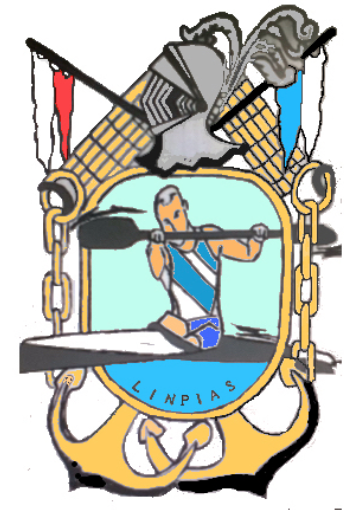  DESCENSO BAJO ASÓN 2019Enviar a: piraguismolimpias@gmail.com DATOS FISCALES DEL CLUB					Especificar los datos fiscales del Club y nº de cuenta.NIF :CLUB :DIRECCIÓNCÓDIGO POSTAL-CIUDADCÓDIGO SWIFTIBANREPRESENTANTE :NIF :